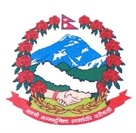 Statement by the delegation of Nepal41st session of the Working Group on the Universal Periodic ReviewUPR of Algeria 11 November 2022Time: 55 secs.                                                                                            Words: 113Mr. President,Nepal welcomes the delegation of Algeria to the fourth cycle of UPR and appreciates its constructive engagement with the UPR process.We welcome the efforts of Algeria to increase women’s representation in elected assemblies.We also appreciate the progress made in reducing the maternal mortality rate over the past years.The establishment of National Council for Human Rights is noteworthy, and we wish that Algeria carries out further measures to strengthening it.While wishing Algeria a successful review, we recommend the following for their consideration:Continue its efforts towards social integration of persons with disabilities.Strengthen its efforts to combat trafficking in persons and protect victims.I thank you.